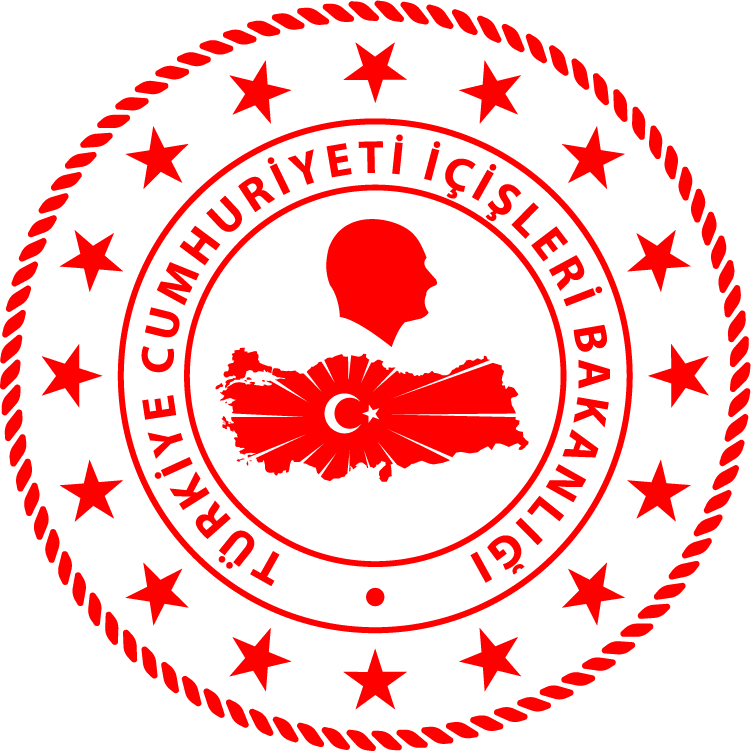 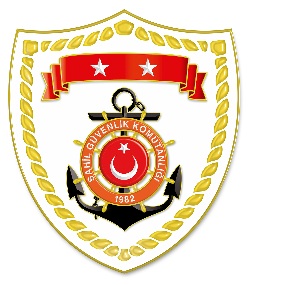 SG Ege Deniz Bölge Komutanlığı *Paylaşılan veriler deniz yoluyla yapılan düzensiz göç esnasında meydana gelen ve arama kurtarma faaliyetleri icra edilen olaylara ait bilgiler içerdiğinden olayların bitiminde değişiklik gösterebilmektedir. Nihai istatistikî verilere, sona eren ay verisi olarak www.sg.gov.tr/duzensiz_goc_istatistikleri.html   linkinden ulaşılabilmektedir.S.NoTARİHMEVKİ VE SAATDÜZENSİZ GÖÇ VASITASIYAKALANAN TOPLAM DÜZENSİZ GÖÇMEN KAÇAKÇISI/ŞÜPHELİKURTARILAN TOPLAM DÜZENSİZ GÖÇMEN SAYISIBEYANLARINA GÖRE KURTARILAN
 DÜZENSİZ GÖÇMEN UYRUKLARI106 Mart 2023BALIKESİR/Ayvalık01.15Can Salı-1211 Filistin, 1 Suriye206 Mart 2023AYDIN/Kuşadası03.252 Lastik Bot-3535 Filistin306 Mart 2023İZMİR/Dikili07.20Lastik Bot-3725 Filistin, 8 Kongo, 4 Yemen406 Mart 2023BALIKESİR/Ayvalık22.55Lastik Bot-2119 Filistin, 2 Kongo